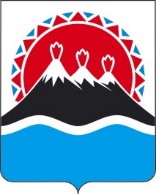 П О С Т А Н О В Л Е Н И ЕПРАВИТЕЛЬСТВАКАМЧАТСКОГО КРАЯг. Петропавловск-КамчатскийПРАВИТЕЛЬСТВО ПОСТАНОВЛЯЕТ:1. Внести в государственную программу Камчатского края «Цифровая трансформация в Камчатском крае» утвержденную постановлением Правительства Камчатского края от 23.12.2021 № 575-П изменения, согласно приложению.2. Настоящее постановление вступает в силу после дня его официального опубликования.Изменения в государственную программу Камчатского края «Цифровая трансформация в Камчатском крае», утвержденную постановлением Правительства Камчатского края от 23.12.2021 № 575-П (далее – Программа)[Дата регистрации]№[Номер документа]О внесении изменений в государственную программу Камчатского края «Цифровая трансформация в Камчатском крае», утвержденную постановлением Правительства Камчатского края от 23.12.2021 
№ 575-ППредседатель Правительства Камчатского края[горизонтальный штамп подписи 1]Е.А. ЧекинПриложение к постановлениюПравительства Камчатского краяот [Дата регистрации] № [Номер документа]1. Позицию «Объемы бюджетных ассигнований Программы» паспорта Программы изложить в следующей редакции:1. Позицию «Объемы бюджетных ассигнований Программы» паспорта Программы изложить в следующей редакции:1. Позицию «Объемы бюджетных ассигнований Программы» паспорта Программы изложить в следующей редакции:«Объемы бюджетных ассигнований Программыобщий объем финансового обеспечения                  Программы составляет 2 552 407,11904 тыс. рублей, в том числе за счет средств:федерального бюджета (по согласованию) – 
239 506,40000 тыс. рублей, из них по годам:2022 год – 41 350,20000 тыс. рублей;2023 год – 51 686,10000 тыс. рублей;2024 год – 146 470,10000 тыс. рублей;краевого бюджета – 2 312 900,71904 тыс. рублей, из них по годам:2022 год – 1 039 917,03928 тыс. рублей;2023 год – 691 987,65573 тыс. рублей;2024 год – 580 996,02403 тыс. рублей».общий объем финансового обеспечения                  Программы составляет 2 552 407,11904 тыс. рублей, в том числе за счет средств:федерального бюджета (по согласованию) – 
239 506,40000 тыс. рублей, из них по годам:2022 год – 41 350,20000 тыс. рублей;2023 год – 51 686,10000 тыс. рублей;2024 год – 146 470,10000 тыс. рублей;краевого бюджета – 2 312 900,71904 тыс. рублей, из них по годам:2022 год – 1 039 917,03928 тыс. рублей;2023 год – 691 987,65573 тыс. рублей;2024 год – 580 996,02403 тыс. рублей».2. Позицию «Объемы бюджетных ассигнований Подпрограммы 1» изложить в следующей редакции:2. Позицию «Объемы бюджетных ассигнований Подпрограммы 1» изложить в следующей редакции:2. Позицию «Объемы бюджетных ассигнований Подпрограммы 1» изложить в следующей редакции:«Объемы бюджетных ассигнований Подпрограммы 1«Объемы бюджетных ассигнований Подпрограммы 1общий объем финансового обеспечения                  Подпрограммы 1 составляет 797 438,61212 
тыс. рублей, в том числе за счет средств:федерального бюджета (по согласованию) – 
128 520,30000 тыс. рублей, из них по годам:2022 год – 5 838,30000 тыс. рублей;2023 год – 25 444,50000 тыс. рублей;2024 год – 97 237,50000 тыс. рублей;краевого бюджета – 668 918,31212 тыс. рублей, из них по годам:2022 год – 216 527,10000 тыс. рублей;2023 год – 270 833,01515 тыс. рублей;2024 год – 181 558,19697 тыс. рублей».3. Позицию «Объемы бюджетных ассигнований Подпрограммы 2» изложить в следующей редакции:3. Позицию «Объемы бюджетных ассигнований Подпрограммы 2» изложить в следующей редакции:3. Позицию «Объемы бюджетных ассигнований Подпрограммы 2» изложить в следующей редакции:«Объемы бюджетных ассигнований Подпрограммы 2общий объем финансового обеспечения                  Подпрограммы 2 составляет 647 338,72882 
тыс. рублей, в том числе за счет средств:федерального бюджета (по согласованию) – 
13 429,50000 тыс. рублей, из них по годам:2022 год – 4 476,50000 тыс. рублей;2023 год – 4 476,50000 тыс. рублей;2024 год – 4 476,50000 тыс. рублей;краевого бюджета – 633 909,22882 тыс. рублей, из них по годам:2022 год – 326 208,30648 тыс. рублей;2023 год – 164 926,87408 тыс. рублей;2024 год – 142 774,04826 тыс. рублей».общий объем финансового обеспечения                  Подпрограммы 2 составляет 647 338,72882 
тыс. рублей, в том числе за счет средств:федерального бюджета (по согласованию) – 
13 429,50000 тыс. рублей, из них по годам:2022 год – 4 476,50000 тыс. рублей;2023 год – 4 476,50000 тыс. рублей;2024 год – 4 476,50000 тыс. рублей;краевого бюджета – 633 909,22882 тыс. рублей, из них по годам:2022 год – 326 208,30648 тыс. рублей;2023 год – 164 926,87408 тыс. рублей;2024 год – 142 774,04826 тыс. рублей».4. Позицию «Объемы бюджетных ассигнований Подпрограммы 3» изложить в следующей редакции:4. Позицию «Объемы бюджетных ассигнований Подпрограммы 3» изложить в следующей редакции:4. Позицию «Объемы бюджетных ассигнований Подпрограммы 3» изложить в следующей редакции:«Объемы бюджетных ассигнований Подпрограммы 3общий объем финансового обеспечения                  Подпрограммы 3 составляет 299 848,87376 
тыс. рублей, в том числе за счет средств:федерального бюджета (по согласованию) – 
76 765,30000 тыс. рублей, из них по годам:2022 год – 31 035,40000 тыс. рублей;2023 год – 21 765,10000 тыс. рублей;2024 год – 23 964,80000 тыс. рублей;краевого бюджета – 223 083,57376 тыс. рублей, из них по годам:2022 год – 93 269,65556 тыс. рублей;2023 год – 64 895,84950 тыс. рублей;2024 год – 64 918,06870 тыс. рублей».общий объем финансового обеспечения                  Подпрограммы 3 составляет 299 848,87376 
тыс. рублей, в том числе за счет средств:федерального бюджета (по согласованию) – 
76 765,30000 тыс. рублей, из них по годам:2022 год – 31 035,40000 тыс. рублей;2023 год – 21 765,10000 тыс. рублей;2024 год – 23 964,80000 тыс. рублей;краевого бюджета – 223 083,57376 тыс. рублей, из них по годам:2022 год – 93 269,65556 тыс. рублей;2023 год – 64 895,84950 тыс. рублей;2024 год – 64 918,06870 тыс. рублей».5. Позицию «Объемы бюджетных ассигнований Подпрограммы 4» паспорта Подпрограммы 4 «Цифровая образовательная среда» изложить в следующей редакции:5. Позицию «Объемы бюджетных ассигнований Подпрограммы 4» паспорта Подпрограммы 4 «Цифровая образовательная среда» изложить в следующей редакции:5. Позицию «Объемы бюджетных ассигнований Подпрограммы 4» паспорта Подпрограммы 4 «Цифровая образовательная среда» изложить в следующей редакции:«Объемы бюджетных ассигнований Подпрограммы 4«Объемы бюджетных ассигнований Подпрограммы 4общий объем финансового обеспечения                  Подпрограммы 4 составляет 55 884,39166 тыс. рублей, в том числе за счет средств:федерального бюджета (по согласованию) – 
20 791,30000 тыс. рублей, из них по годам:2022 год – 0,00000 тыс. рублей;2023 год – 0,00000 тыс. рублей;2024 год – 20 791,30000 тыс. рублей;краевого бюджета – 35 093,09166 тыс. рублей, из них по годам:2022 год – 12 737,65456 тыс. рублей;2023 год – 11 072,71200 тыс. рублей;2024 год – 11 282,72510 тыс. рублей».общий объем финансового обеспечения                  Подпрограммы 4 составляет 55 884,39166 тыс. рублей, в том числе за счет средств:федерального бюджета (по согласованию) – 
20 791,30000 тыс. рублей, из них по годам:2022 год – 0,00000 тыс. рублей;2023 год – 0,00000 тыс. рублей;2024 год – 20 791,30000 тыс. рублей;краевого бюджета – 35 093,09166 тыс. рублей, из них по годам:2022 год – 12 737,65456 тыс. рублей;2023 год – 11 072,71200 тыс. рублей;2024 год – 11 282,72510 тыс. рублей».6. Позицию «Объемы бюджетных ассигнований Подпрограммы 5» паспорта Подпрограммы 5 «Цифровая трансформация социальной сферы» изложить в следующей редакции:6. Позицию «Объемы бюджетных ассигнований Подпрограммы 5» паспорта Подпрограммы 5 «Цифровая трансформация социальной сферы» изложить в следующей редакции:6. Позицию «Объемы бюджетных ассигнований Подпрограммы 5» паспорта Подпрограммы 5 «Цифровая трансформация социальной сферы» изложить в следующей редакции:6. Позицию «Объемы бюджетных ассигнований Подпрограммы 5» паспорта Подпрограммы 5 «Цифровая трансформация социальной сферы» изложить в следующей редакции:«Объемы бюджетных ассигнований Подпрограммы 5«Объемы бюджетных ассигнований Подпрограммы 5общий объем финансового обеспечения                  Подпрограммы 5 составляет 60 949,45500 тыс. рублей за счет средств краевого бюджета, из них по годам:2022 год – 20 316,48500 тыс. рублей;2023 год – 20 316,48500 тыс. рублей;2024 год – 20 316,48500 тыс. рублей».общий объем финансового обеспечения                  Подпрограммы 5 составляет 60 949,45500 тыс. рублей за счет средств краевого бюджета, из них по годам:2022 год – 20 316,48500 тыс. рублей;2023 год – 20 316,48500 тыс. рублей;2024 год – 20 316,48500 тыс. рублей».7. Позицию «Объемы бюджетных ассигнований Подпрограммы 6» изложить в следующей редакции:7. Позицию «Объемы бюджетных ассигнований Подпрограммы 6» изложить в следующей редакции:7. Позицию «Объемы бюджетных ассигнований Подпрограммы 6» изложить в следующей редакции:7. Позицию «Объемы бюджетных ассигнований Подпрограммы 6» изложить в следующей редакции:«Объемы бюджетных ассигнований Подпрограммы 6«Объемы бюджетных ассигнований Подпрограммы 6«Объемы бюджетных ассигнований Подпрограммы 6общий объем финансового обеспечения                  Подпрограммы 6 составляет 253 867,10000 
тыс. рублей, в том числе за счет средств краевого бюджета, из них по годам:2022 год – 183 407,10000 тыс. рублей;2023 год – 35 230,00000 тыс. рублей;2024 год – 35 230,00000 тыс. рублей».8. Позицию «Объемы бюджетных ассигнований Подпрограммы 7» паспорта Подпрограммы 7 «Умный регион» изложить в следующей редакции:8. Позицию «Объемы бюджетных ассигнований Подпрограммы 7» паспорта Подпрограммы 7 «Умный регион» изложить в следующей редакции:8. Позицию «Объемы бюджетных ассигнований Подпрограммы 7» паспорта Подпрограммы 7 «Умный регион» изложить в следующей редакции:8. Позицию «Объемы бюджетных ассигнований Подпрограммы 7» паспорта Подпрограммы 7 «Умный регион» изложить в следующей редакции:«Объемы бюджетных ассигнований Подпрограммы 7«Объемы бюджетных ассигнований Подпрограммы 7общий объем финансового обеспечения                  Подпрограммы 7 составляет 22 816,00000 тыс. рублей, 
в том числе за счет средств краевого бюджета, 
из них по годам:2022 год – 20 116,00000 тыс. рублей;2023 год – 1 350,00000 тыс. рублей;2024 год – 1 350,00000 тыс. рублей».общий объем финансового обеспечения                  Подпрограммы 7 составляет 22 816,00000 тыс. рублей, 
в том числе за счет средств краевого бюджета, 
из них по годам:2022 год – 20 116,00000 тыс. рублей;2023 год – 1 350,00000 тыс. рублей;2024 год – 1 350,00000 тыс. рублей».9. Позицию «Объемы бюджетных ассигнований Подпрограммы 8» паспорта Подпрограммы 8 «Обеспечение реализации Программы» изложить в следующей редакции:9. Позицию «Объемы бюджетных ассигнований Подпрограммы 8» паспорта Подпрограммы 8 «Обеспечение реализации Программы» изложить в следующей редакции:9. Позицию «Объемы бюджетных ассигнований Подпрограммы 8» паспорта Подпрограммы 8 «Обеспечение реализации Программы» изложить в следующей редакции:9. Позицию «Объемы бюджетных ассигнований Подпрограммы 8» паспорта Подпрограммы 8 «Обеспечение реализации Программы» изложить в следующей редакции:«Объемы бюджетных ассигнований Подпрограммы 8общий объем финансового обеспечения                  Подпрограммы 8 составляет 414 263,95768 тыс. рублей, в том числе за счет средств краевого бюджета, 
из них по годам:2022 год – 167 334,73768 тыс. рублей;2023 год – 123 362,72000 тыс. рублей;2024 год – 123 566,50000 тыс. рублей».общий объем финансового обеспечения                  Подпрограммы 8 составляет 414 263,95768 тыс. рублей, в том числе за счет средств краевого бюджета, 
из них по годам:2022 год – 167 334,73768 тыс. рублей;2023 год – 123 362,72000 тыс. рублей;2024 год – 123 566,50000 тыс. рублей».общий объем финансового обеспечения                  Подпрограммы 8 составляет 414 263,95768 тыс. рублей, в том числе за счет средств краевого бюджета, 
из них по годам:2022 год – 167 334,73768 тыс. рублей;2023 год – 123 362,72000 тыс. рублей;2024 год – 123 566,50000 тыс. рублей».10. Приложение 4 к Программе изложить в следующей редакции:10. Приложение 4 к Программе изложить в следующей редакции:10. Приложение 4 к Программе изложить в следующей редакции:10. Приложение 4 к Программе изложить в следующей редакции: